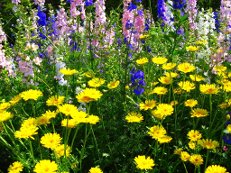 1.Предложите ребёнку дать полные ответы на вопросы:Какое время года наступило?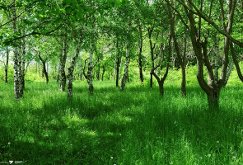 Наступило лето.                                Что делают дети летом?Летом дети купаются, загорают, ходят в лес за ягодами.2.Понаблюдайте за изменениями, происходящими в природе с приходом лета. Выучите приметы лета:*Лето – самое тёплое время года. Солнце летом яркое и жаркое.* Летом дуют тёплые ветры и идут тёплые дожди.                                      *Дни летом длинные, а ночи короткие.*Летом люди легко одеваются.*Летом люди много гуляют, отдыхают за городом, едут на море, купаются и загорают.3.Прочитайте пословицу о лете. Пусть ребёнок объяснит её как понимает:Летний день год кормит.4.Предложите ребёнку сначала отгадать, а затем выучить загадку:В чистом поле солнце светит, 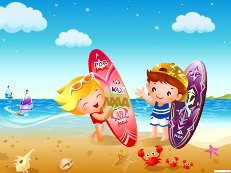 Можно искупаться: очень жарко. Нравится мне время года это                               Угадали? Ну, конечно…(Лето)5.Выучите с ребёнком стихотворение. Вот  жара. Вот солнцепёк. От жары асфальт потёк.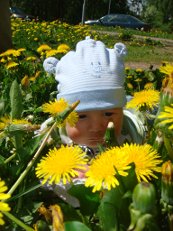 На улице прохожие спасаются мороженым. В лужах плещутся скворцы,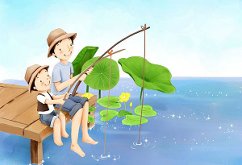 А мальчишки-сорванцы                                               Под струю фонтана встали и прогонишь их едва ли.